Машинист-обходчик по котельному оборудованию 5 разряда (по эксплуатации оборудования ПГУ-410)34 572 руб. до вычета налоговКраснодар, Трамвайная улица, 13Полная занятость, полный деньОбязанности:- На Работника возлагаются трудовые обязанности в соответствии с профессиональным стандартом "Работник по эксплуатации тепломеханического оборудования тепловой электростанции" в части следующих трудовых функций: оперативный контроль и изменение заданного режима работы основного и вспомогательного котельного оборудования; оперативное техническое обслуживание основного и вспомогательного котельного оборудования; надзор за проведением ремонтных работ на основном и вспомогательном котельном оборудовании; профилактическая работа по предотвращению аварий, пожаров, технологических нарушений в работе основного и вспомогательного котельного оборудования; ликвидация аварий и восстановление нормального режима работы основного и вспомогательного турбинного оборудования.Требования:Основные программы профессионального обучения - программы профессиональной подготовки по профессиям рабочих - машинист-обходчик по котельному оборудованию; Срок обучения 30 дней.Среднее профессиональное (техническое) образование приветствуется.Условия: Работа в двухсменном режиме по графику сменности, продолжительность смены - 12 часовДопуск к самостоятельной работе,Проверка знаний, норм и правил не реже одного раза в год,Группа по электробезопасности не ниже II,прохождение обязательных предварительных (при поступлении на работу) и периодических медицинских осмотров (обследований), в порядке, установленном законодательством Российской Федерации;Контактная информация:гор. (861) 219-36-85  сот. (961) 581-92-12 Карина Владимировна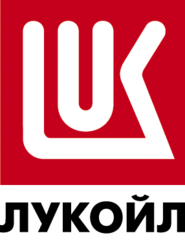 ООО «ЛУКОЙЛ-Кубаньэнерго»